推荐表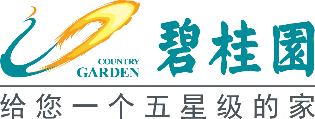 基本信息姓名：姓名：姓名：姓名：姓名：性别：性别：性别：出生年月：出生年月：出生年月：请粘贴一寸照片一张请粘贴一寸照片一张基本信息籍贯：籍贯：籍贯：籍贯：籍贯：学校：学校：学校：院系：院系：院系：请粘贴一寸照片一张请粘贴一寸照片一张基本信息专业：专业：专业：专业：专业：学历：学历：学历：政治面貌：政治面貌：政治面貌：请粘贴一寸照片一张请粘贴一寸照片一张基本信息预计毕业时间：预计毕业时间：预计毕业时间：预计毕业时间：预计毕业时间：手机： 手机： 手机： 邮箱：邮箱：邮箱：请粘贴一寸照片一张请粘贴一寸照片一张教育背景时间（年/月）时间（年/月）学校名称学校名称学校名称学校名称学校名称专业专业专业获得学历获得学历获得学历教育背景          至          至教育背景          至          至教育背景          至          至个人能力国语英语英语其他语言其他语言计算机能力计算机能力个人能力驾驶执照其他专业资格其他专业资格其他专业资格专长与爱好专长与爱好学习成果请简述在校期间所获得的学习成果（包含①学业成绩及排名；②发表论文情况；③参与项目情况等）：请简述在校期间所获得的学习成果（包含①学业成绩及排名；②发表论文情况；③参与项目情况等）：请简述在校期间所获得的学习成果（包含①学业成绩及排名；②发表论文情况；③参与项目情况等）：请简述在校期间所获得的学习成果（包含①学业成绩及排名；②发表论文情况；③参与项目情况等）：请简述在校期间所获得的学习成果（包含①学业成绩及排名；②发表论文情况；③参与项目情况等）：请简述在校期间所获得的学习成果（包含①学业成绩及排名；②发表论文情况；③参与项目情况等）：请简述在校期间所获得的学习成果（包含①学业成绩及排名；②发表论文情况；③参与项目情况等）：请简述在校期间所获得的学习成果（包含①学业成绩及排名；②发表论文情况；③参与项目情况等）：请简述在校期间所获得的学习成果（包含①学业成绩及排名；②发表论文情况；③参与项目情况等）：请简述在校期间所获得的学习成果（包含①学业成绩及排名；②发表论文情况；③参与项目情况等）：请简述在校期间所获得的学习成果（包含①学业成绩及排名；②发表论文情况；③参与项目情况等）：请简述在校期间所获得的学习成果（包含①学业成绩及排名；②发表论文情况；③参与项目情况等）：请简述在校期间所获得的学习成果（包含①学业成绩及排名；②发表论文情况；③参与项目情况等）：校园生活请简述在校期间曾担任职务、参加过的社团组织等情况请简述在校期间曾担任职务、参加过的社团组织等情况请简述在校期间曾担任职务、参加过的社团组织等情况请简述在校期间曾担任职务、参加过的社团组织等情况请简述在校期间曾担任职务、参加过的社团组织等情况请简述在校期间曾担任职务、参加过的社团组织等情况请简述在校期间曾担任职务、参加过的社团组织等情况请简述在校期间曾担任职务、参加过的社团组织等情况请简述在校期间曾担任职务、参加过的社团组织等情况请简述在校期间曾担任职务、参加过的社团组织等情况请简述在校期间曾担任职务、参加过的社团组织等情况请简述在校期间曾担任职务、参加过的社团组织等情况请简述在校期间曾担任职务、参加过的社团组织等情况校园生活时间（年/月）时间（年/月）时间（年/月）组织名称组织名称组织名称组织名称担任职务担任职务担任职务经历简述经历简述经历简述校园生活至至至校园生活至至至校园生活至至至社会实践请简述在校期间所进行的社会实践经历（请只填写最重要的两段实习经历）：实习单位名称：                                       实习岗位名称：实习时间：                                       实习内容及结果简述（请量化）：请简述在校期间所进行的社会实践经历（请只填写最重要的两段实习经历）：实习单位名称：                                       实习岗位名称：实习时间：                                       实习内容及结果简述（请量化）：请简述在校期间所进行的社会实践经历（请只填写最重要的两段实习经历）：实习单位名称：                                       实习岗位名称：实习时间：                                       实习内容及结果简述（请量化）：请简述在校期间所进行的社会实践经历（请只填写最重要的两段实习经历）：实习单位名称：                                       实习岗位名称：实习时间：                                       实习内容及结果简述（请量化）：请简述在校期间所进行的社会实践经历（请只填写最重要的两段实习经历）：实习单位名称：                                       实习岗位名称：实习时间：                                       实习内容及结果简述（请量化）：请简述在校期间所进行的社会实践经历（请只填写最重要的两段实习经历）：实习单位名称：                                       实习岗位名称：实习时间：                                       实习内容及结果简述（请量化）：请简述在校期间所进行的社会实践经历（请只填写最重要的两段实习经历）：实习单位名称：                                       实习岗位名称：实习时间：                                       实习内容及结果简述（请量化）：请简述在校期间所进行的社会实践经历（请只填写最重要的两段实习经历）：实习单位名称：                                       实习岗位名称：实习时间：                                       实习内容及结果简述（请量化）：请简述在校期间所进行的社会实践经历（请只填写最重要的两段实习经历）：实习单位名称：                                       实习岗位名称：实习时间：                                       实习内容及结果简述（请量化）：请简述在校期间所进行的社会实践经历（请只填写最重要的两段实习经历）：实习单位名称：                                       实习岗位名称：实习时间：                                       实习内容及结果简述（请量化）：请简述在校期间所进行的社会实践经历（请只填写最重要的两段实习经历）：实习单位名称：                                       实习岗位名称：实习时间：                                       实习内容及结果简述（请量化）：请简述在校期间所进行的社会实践经历（请只填写最重要的两段实习经历）：实习单位名称：                                       实习岗位名称：实习时间：                                       实习内容及结果简述（请量化）：请简述在校期间所进行的社会实践经历（请只填写最重要的两段实习经历）：实习单位名称：                                       实习岗位名称：实习时间：                                       实习内容及结果简述（请量化）：社会实践实习单位名称：                                       实习岗位名称：实习时间：                                       实习内容及结果简述（请量化）：实习单位名称：                                       实习岗位名称：实习时间：                                       实习内容及结果简述（请量化）：实习单位名称：                                       实习岗位名称：实习时间：                                       实习内容及结果简述（请量化）：实习单位名称：                                       实习岗位名称：实习时间：                                       实习内容及结果简述（请量化）：实习单位名称：                                       实习岗位名称：实习时间：                                       实习内容及结果简述（请量化）：实习单位名称：                                       实习岗位名称：实习时间：                                       实习内容及结果简述（请量化）：实习单位名称：                                       实习岗位名称：实习时间：                                       实习内容及结果简述（请量化）：实习单位名称：                                       实习岗位名称：实习时间：                                       实习内容及结果简述（请量化）：实习单位名称：                                       实习岗位名称：实习时间：                                       实习内容及结果简述（请量化）：实习单位名称：                                       实习岗位名称：实习时间：                                       实习内容及结果简述（请量化）：实习单位名称：                                       实习岗位名称：实习时间：                                       实习内容及结果简述（请量化）：实习单位名称：                                       实习岗位名称：实习时间：                                       实习内容及结果简述（请量化）：实习单位名称：                                       实习岗位名称：实习时间：                                       实习内容及结果简述（请量化）：获得奖励请简述在校期间所获得的重要奖项（请按照国家级-省级-市级的顺序，罗列出最重要的五项即可）：请简述在校期间所获得的重要奖项（请按照国家级-省级-市级的顺序，罗列出最重要的五项即可）：请简述在校期间所获得的重要奖项（请按照国家级-省级-市级的顺序，罗列出最重要的五项即可）：请简述在校期间所获得的重要奖项（请按照国家级-省级-市级的顺序，罗列出最重要的五项即可）：请简述在校期间所获得的重要奖项（请按照国家级-省级-市级的顺序，罗列出最重要的五项即可）：请简述在校期间所获得的重要奖项（请按照国家级-省级-市级的顺序，罗列出最重要的五项即可）：请简述在校期间所获得的重要奖项（请按照国家级-省级-市级的顺序，罗列出最重要的五项即可）：请简述在校期间所获得的重要奖项（请按照国家级-省级-市级的顺序，罗列出最重要的五项即可）：请简述在校期间所获得的重要奖项（请按照国家级-省级-市级的顺序，罗列出最重要的五项即可）：请简述在校期间所获得的重要奖项（请按照国家级-省级-市级的顺序，罗列出最重要的五项即可）：请简述在校期间所获得的重要奖项（请按照国家级-省级-市级的顺序，罗列出最重要的五项即可）：请简述在校期间所获得的重要奖项（请按照国家级-省级-市级的顺序，罗列出最重要的五项即可）：请简述在校期间所获得的重要奖项（请按照国家级-省级-市级的顺序，罗列出最重要的五项即可）：职业发展目标请简述未来3-5年内的个人职业发展目标：请简述未来3-5年内的个人职业发展目标：请简述未来3-5年内的个人职业发展目标：请简述未来3-5年内的个人职业发展目标：请简述未来3-5年内的个人职业发展目标：请简述未来3-5年内的个人职业发展目标：请简述未来3-5年内的个人职业发展目标：请简述未来3-5年内的个人职业发展目标：请简述未来3-5年内的个人职业发展目标：请简述未来3-5年内的个人职业发展目标：请简述未来3-5年内的个人职业发展目标：请简述未来3-5年内的个人职业发展目标：请简述未来3-5年内的个人职业发展目标：自我评价请用三个关键词评价一下自己（限三个短语）：请用三个关键词评价一下自己（限三个短语）：请用三个关键词评价一下自己（限三个短语）：请用三个关键词评价一下自己（限三个短语）：请用三个关键词评价一下自己（限三个短语）：请用三个关键词评价一下自己（限三个短语）：请用三个关键词评价一下自己（限三个短语）：请用三个关键词评价一下自己（限三个短语）：请用三个关键词评价一下自己（限三个短语）：请用三个关键词评价一下自己（限三个短语）：请用三个关键词评价一下自己（限三个短语）：请用三个关键词评价一下自己（限三个短语）：请用三个关键词评价一下自己（限三个短语）：导师评价请您的导师对您进行简要评价，并在落款处签名：（选填）请您的导师对您进行简要评价，并在落款处签名：（选填）请您的导师对您进行简要评价，并在落款处签名：（选填）请您的导师对您进行简要评价，并在落款处签名：（选填）请您的导师对您进行简要评价，并在落款处签名：（选填）请您的导师对您进行简要评价，并在落款处签名：（选填）请您的导师对您进行简要评价，并在落款处签名：（选填）请您的导师对您进行简要评价，并在落款处签名：（选填）请您的导师对您进行简要评价，并在落款处签名：（选填）请您的导师对您进行简要评价，并在落款处签名：（选填）请您的导师对您进行简要评价，并在落款处签名：（选填）请您的导师对您进行简要评价，并在落款处签名：（选填）请您的导师对您进行简要评价，并在落款处签名：（选填）院系领导意见请院系领导对您进行简要评价，并在落款处签名：（选填）请院系领导对您进行简要评价，并在落款处签名：（选填）请院系领导对您进行简要评价，并在落款处签名：（选填）请院系领导对您进行简要评价，并在落款处签名：（选填）请院系领导对您进行简要评价，并在落款处签名：（选填）请院系领导对您进行简要评价，并在落款处签名：（选填）请院系领导对您进行简要评价，并在落款处签名：（选填）请院系领导对您进行简要评价，并在落款处签名：（选填）请院系领导对您进行简要评价，并在落款处签名：（选填）请院系领导对您进行简要评价，并在落款处签名：（选填）请院系领导对您进行简要评价，并在落款处签名：（选填）请院系领导对您进行简要评价，并在落款处签名：（选填）请院系领导对您进行简要评价，并在落款处签名：（选填）诚信协议：我承诺，以上内容均为真实有效信息，若有任何信息存在造假、夸大成分，我将自愿放弃“未来领袖计划”的甄选资格。                                                                      承诺人：              （请手写签名）诚信协议：我承诺，以上内容均为真实有效信息，若有任何信息存在造假、夸大成分，我将自愿放弃“未来领袖计划”的甄选资格。                                                                      承诺人：              （请手写签名）诚信协议：我承诺，以上内容均为真实有效信息，若有任何信息存在造假、夸大成分，我将自愿放弃“未来领袖计划”的甄选资格。                                                                      承诺人：              （请手写签名）诚信协议：我承诺，以上内容均为真实有效信息，若有任何信息存在造假、夸大成分，我将自愿放弃“未来领袖计划”的甄选资格。                                                                      承诺人：              （请手写签名）诚信协议：我承诺，以上内容均为真实有效信息，若有任何信息存在造假、夸大成分，我将自愿放弃“未来领袖计划”的甄选资格。                                                                      承诺人：              （请手写签名）诚信协议：我承诺，以上内容均为真实有效信息，若有任何信息存在造假、夸大成分，我将自愿放弃“未来领袖计划”的甄选资格。                                                                      承诺人：              （请手写签名）诚信协议：我承诺，以上内容均为真实有效信息，若有任何信息存在造假、夸大成分，我将自愿放弃“未来领袖计划”的甄选资格。                                                                      承诺人：              （请手写签名）诚信协议：我承诺，以上内容均为真实有效信息，若有任何信息存在造假、夸大成分，我将自愿放弃“未来领袖计划”的甄选资格。                                                                      承诺人：              （请手写签名）诚信协议：我承诺，以上内容均为真实有效信息，若有任何信息存在造假、夸大成分，我将自愿放弃“未来领袖计划”的甄选资格。                                                                      承诺人：              （请手写签名）诚信协议：我承诺，以上内容均为真实有效信息，若有任何信息存在造假、夸大成分，我将自愿放弃“未来领袖计划”的甄选资格。                                                                      承诺人：              （请手写签名）诚信协议：我承诺，以上内容均为真实有效信息，若有任何信息存在造假、夸大成分，我将自愿放弃“未来领袖计划”的甄选资格。                                                                      承诺人：              （请手写签名）诚信协议：我承诺，以上内容均为真实有效信息，若有任何信息存在造假、夸大成分，我将自愿放弃“未来领袖计划”的甄选资格。                                                                      承诺人：              （请手写签名）诚信协议：我承诺，以上内容均为真实有效信息，若有任何信息存在造假、夸大成分，我将自愿放弃“未来领袖计划”的甄选资格。                                                                      承诺人：              （请手写签名）诚信协议：我承诺，以上内容均为真实有效信息，若有任何信息存在造假、夸大成分，我将自愿放弃“未来领袖计划”的甄选资格。                                                                      承诺人：              （请手写签名）